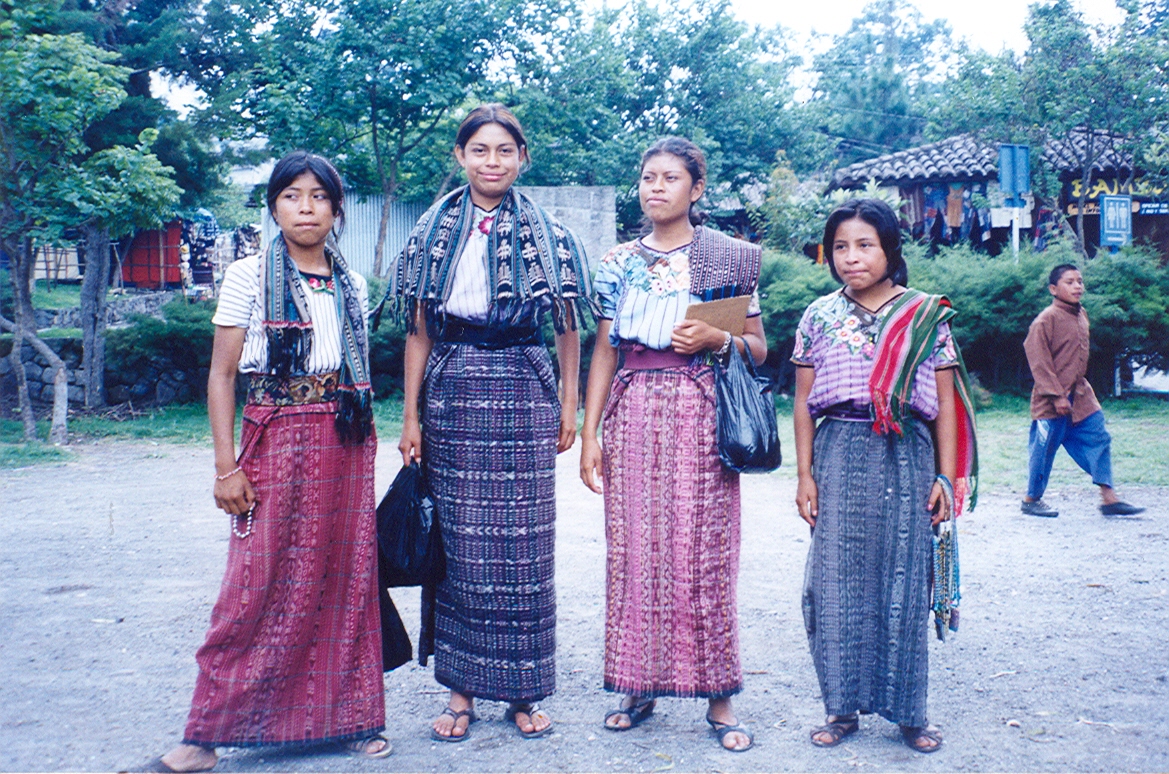 Con Maximón sincretismo indo cristiano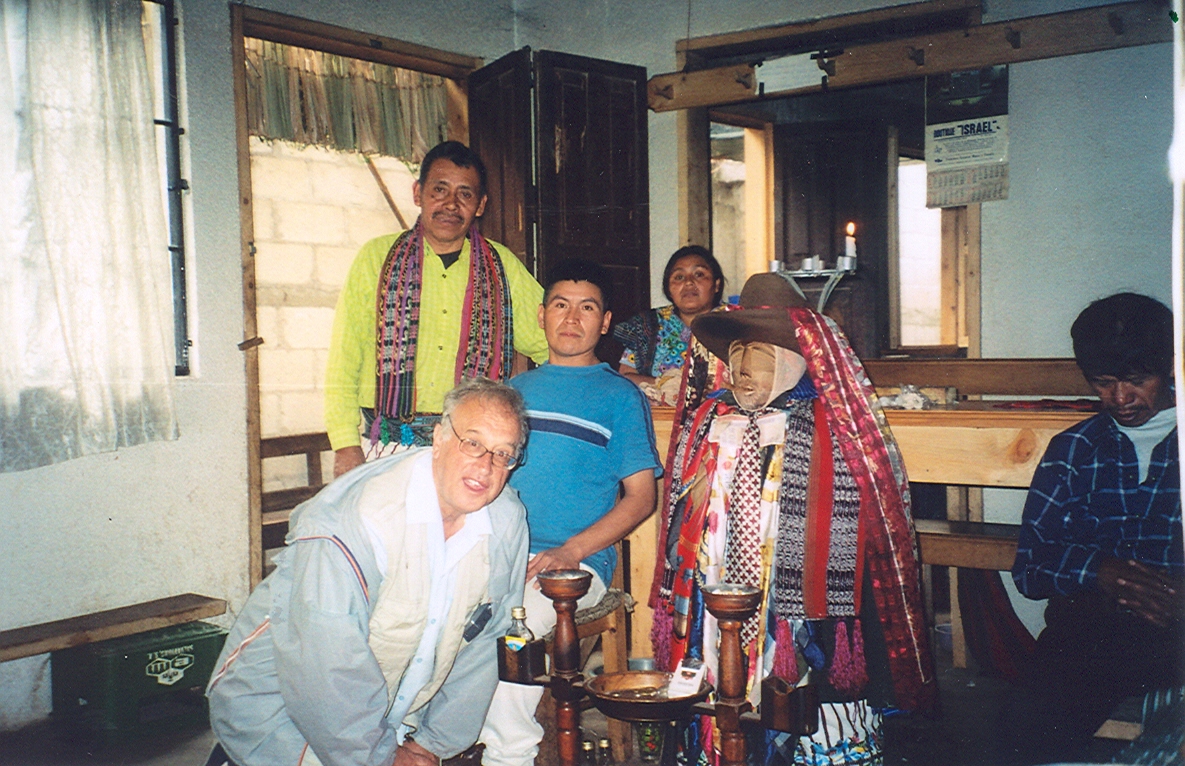 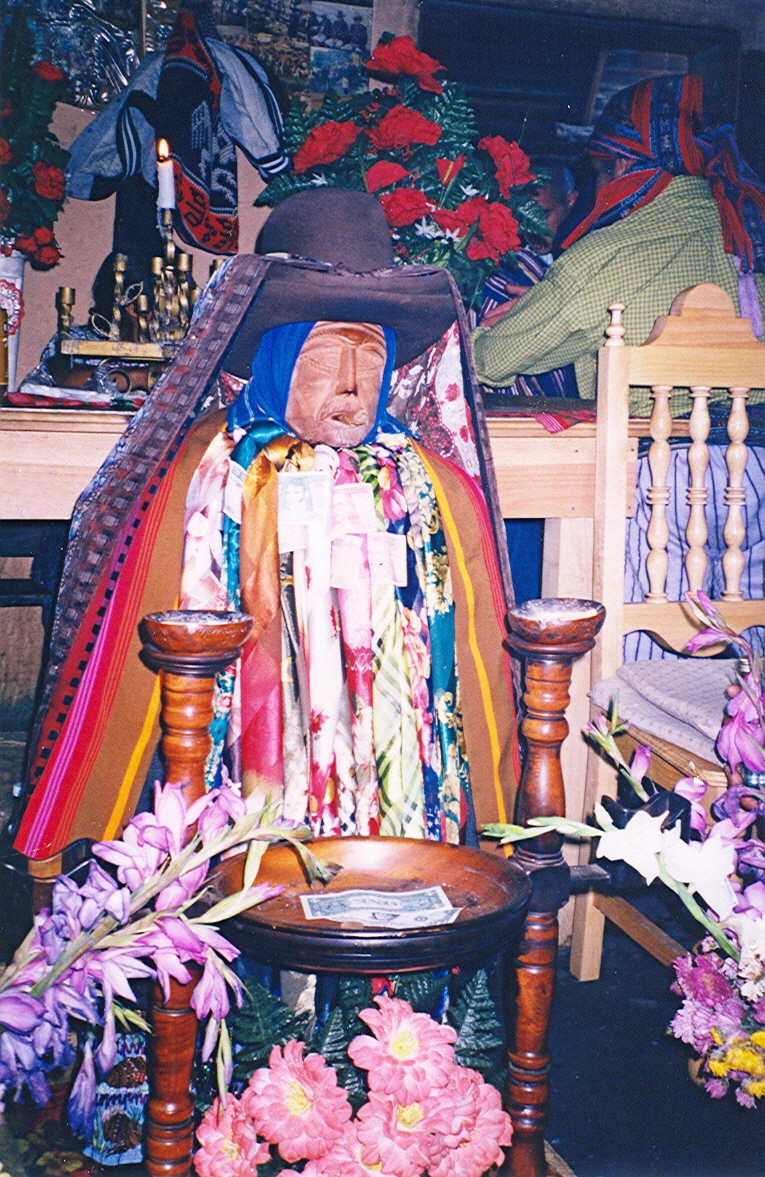 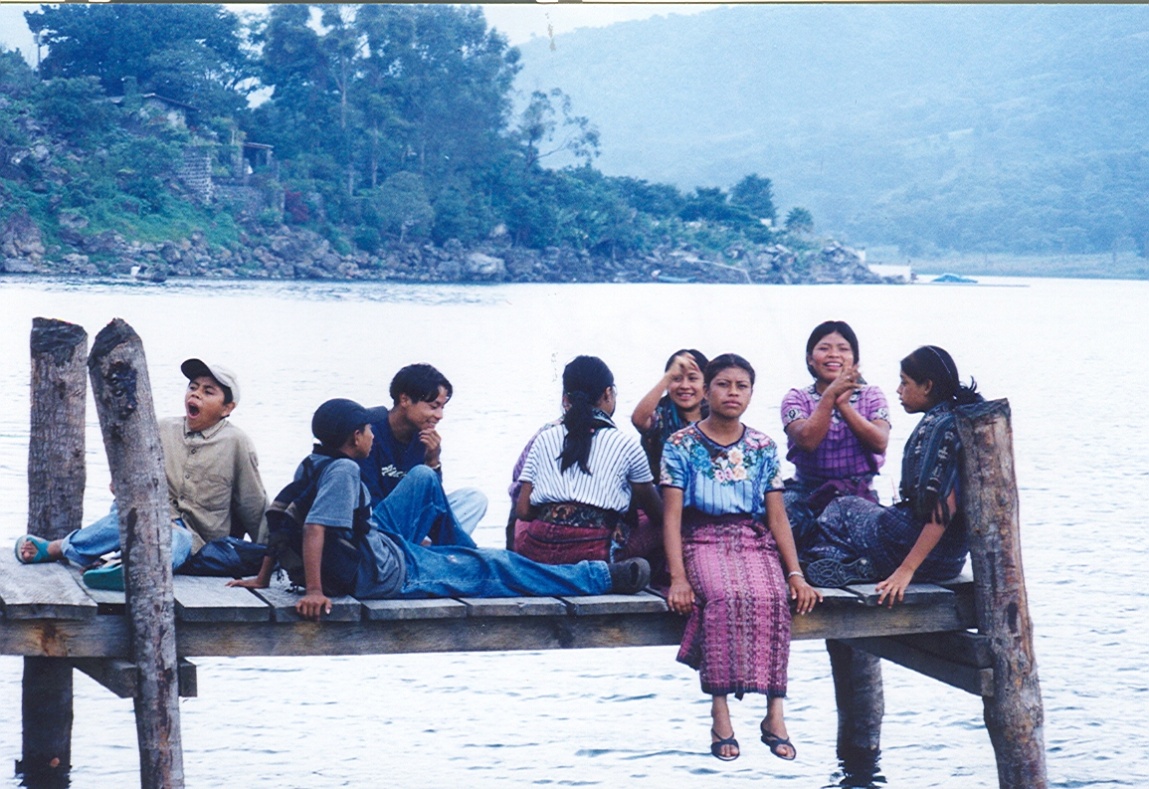 Con el alcalde indio de atitlan  maximon 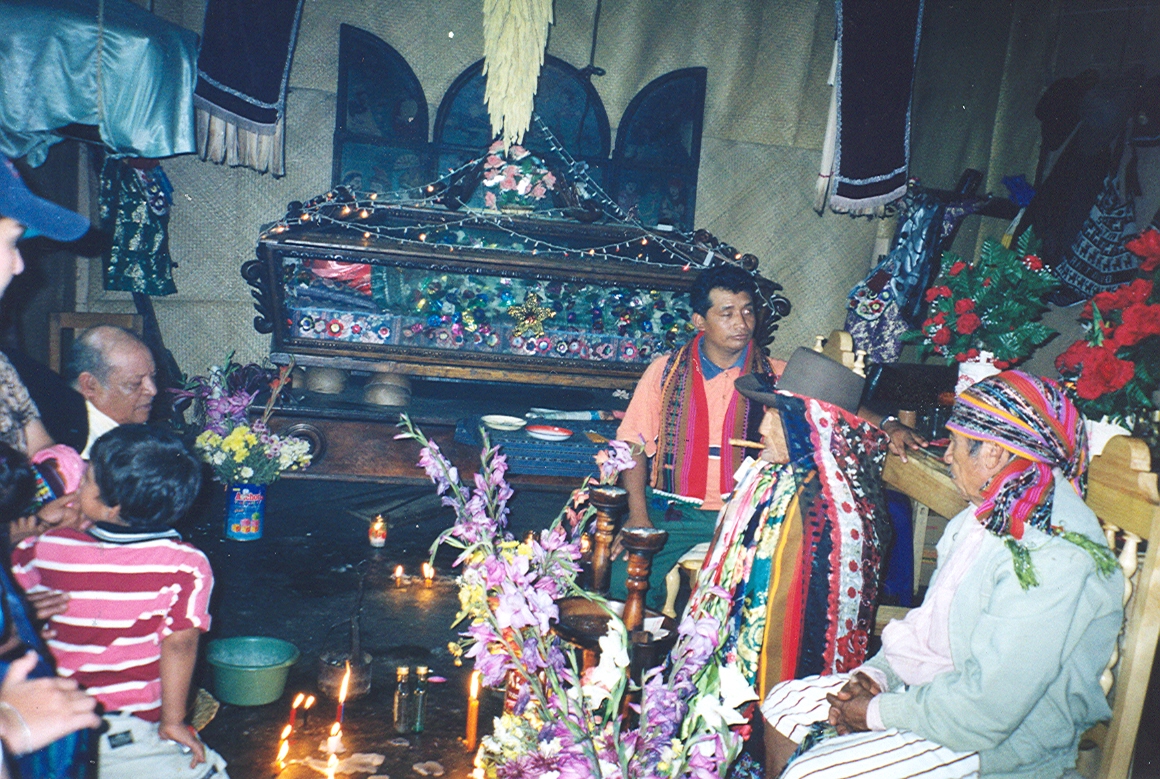 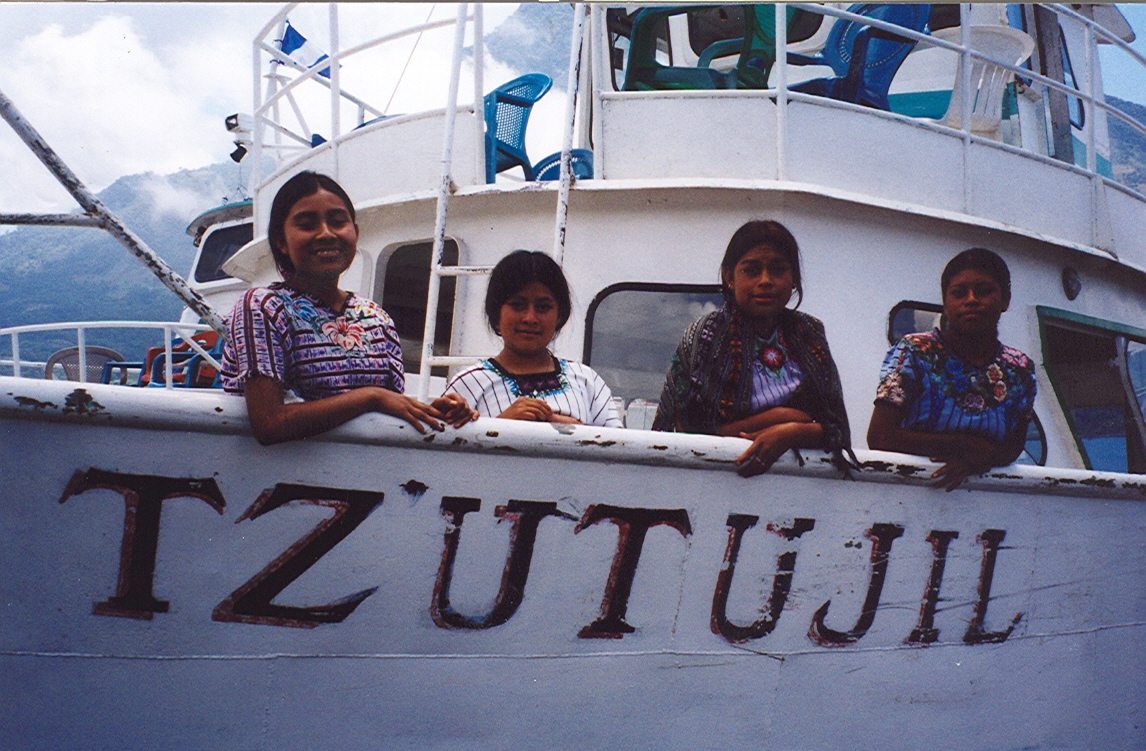 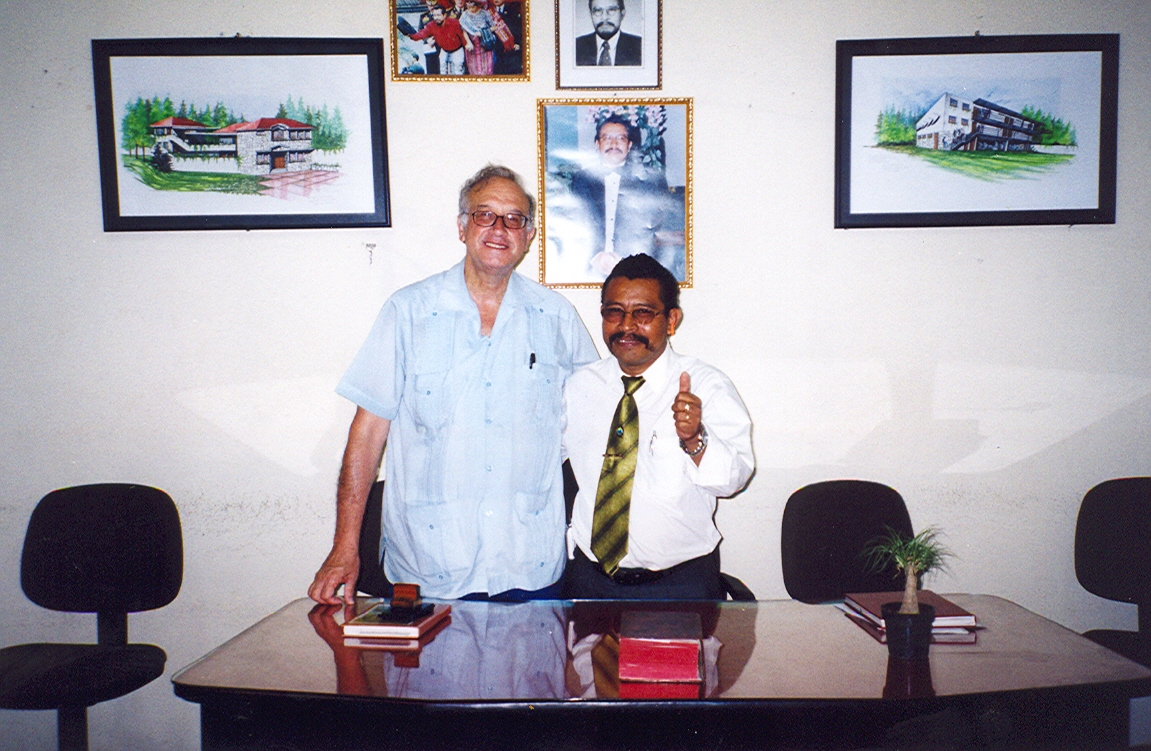 FOTOGRAFÍAS2000-2011. Guatemala. Indios Mayas del Lago Atitlán.